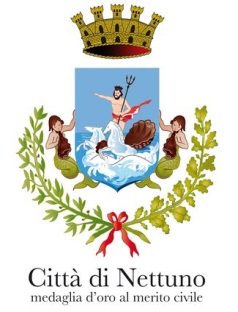 Città di NettunoCittà Metropolitana di Roma CapitaleCOMUNICATO STAMPA Convocato il consiglio comunale per martedì 10 marzo. Il Presidente del Consiglio Comunale Gianluca Franco ha convocato l’assise consiliare in seduta straordinaria pubblica di unica convocazione per le ore 15,00 di martedì 10 marzo. Questo l’ordine del giorno: DIMISSIONI DEL SINDACO – PRESA D’ATTO.